青宣計劃／Mission Holy Days／短宣支援參加者須知理念：目的：	認識向穆斯林福音未及群體傳福音的迫切性，實踐使萬民作門徒的大使命，經歷上帝大能的作為。青宣四個重要元素：語言及文化學習專題研習及團隊活動與當地人互動交流、觀摩或參與服務、當地民居住宿體驗整合生命、綜合反省及學習評估 行程因應接待單位安排或有所變動Mission Holy Days：2至12個月，視乎工場需要及參加者恩賜而定宣教工場事工支援深度跨文化體驗靈命進深歷程短宣支援參與現有的工場隊伍，在服事中體驗當地的文化與生活、學習團隊協作，並了解現今穆斯林的需要擴闊對世界的認識，學習關懷身邊的人與事，促進靈命的成長按恩賜及專業技能，實踐大使命以上短期工場服事均須自籌經費，願您憑信心踏上應許之路參加者資格：18歲以上，具宣教心志並已受洗信徒（青宣：18至35歲）教會牧者推薦及通過差會面試主動學習，自律、肯服從及有受教的心願意謙卑學習跨文化體驗，具團隊合一精神報名及繳費：	請填妥申請表、生命見證、推薦書、連同報名費收據電郵（info@frontiers.org.hk）或郵寄（九龍中央郵局信箱74060號前線差會事工（教育與動員）部收）回本會。推薦人：請邀請兩位認識你一年或以上的推薦人（其中一位包括牧者、傳道、長執或神學院老師）填寫，直接將推薦書以電郵或郵寄至本會。截止日期：申請表及推薦書（指定日期或出發前4個月）。報名費：港幣100元 （一經收訖，概不退還）。繳費方法：參考本會網頁入數方法（支持宣教奉獻支持），註明閣下姓名、聯絡電話及繳費項目（如：北非青宣）其他細則 : 參加者提供之個人資料，只供前線差會內部使用本會有權基於政局不穩或任何因素而轉換工場地點或取消行程本會保留參加者甄選、計劃修改之最終決定權青宣計劃／Mission Holy Days／短宣支援 申請表活動名稱：_____________________________________________________預計出發日期（yyyy/mm/dd）：__________________至______________*請務必填妥此申請表中所有資料*姓名（與身份證相同）：（中文）_________________________	性別：□ 男  □ 女（英文）_______________________________	        稱謂：□牧師	□傳道	□長老	□執事	□弟兄	□姊妹	其他_______________________婚姻狀況：________________（子女數目：				）出生日期：（yyyy/mm/dd）_____________________	手提電話（WhatsApp）：________________________　電郵地址：_____________________________信主年份：_________年_______月 			受浸年份：__________年_______月持有香港身份證：□ 是	身份證號碼：__________________□ 否，請註明_________________所持護照：□ 特區護照  □ 其他：_____________   護照號碼：_______________________			護照到期日：（yyyy/mm/dd）_______________職業及學歷：□ 在學　□ 在職　□ 全時間神學生　
教育：□ 大學   □ 大專或以上	□ 中學	 現就讀學院及主修科目：__________________　健康狀況：□ 良好      □ 普通      如有特別需要，請註明							是否需要長期服藥或覆診？□ 否     □ 是，請註明									曾需要入院治療？□ 否     □ 是，請註明（何時、何病）							是否對食物或藥物敏感？□ 否     □ 是，請註明									一年內有否情緒起伏或經常失眠？	□ 沒有     □ 有，維持多久？						如何克服：																	一年內有否接受心理輔導？□ 沒有     □ 有，日期				原因：				其他備註（如：食物要求）														（若有需要，請另加附頁填寫相關內容）所屬教會：__________________________________________________________________ 
牧者姓名（必須認識參加者）：_______________________　	教會電話：_____________________緊急聯絡人（至少兩位非同行的聯絡人，包括一位家人）：語言﹕教育背景：（大專或以上，由最近開始）工作經驗：（由最近開始）教會事奉經驗：（由最近開始）恩賜：                                                                             技能：□攝影   □剪片   □文字工作   □圖像處理  □教學 □會計	□音樂 	□手工藝 □烹飪  □電腦 □其他：                               宣教∕跨文化經驗：（如下表不敷應用，請另行加上附頁紙張，填寫相關內容）短期宣教體驗：跨文化生活或事奉經驗（例如海外生活、本地接觸其他族裔人士、參與扶貧之旅等）： 曾修讀神學或差傳訓練∕跨文化研究課程：(由最近開始）對穆斯林的認識（請圈出。0為完全不了解，5為非常了解)：0   1   2   3   4   5有否曾經外出離港 □ 沒有	□ 有，未曾嘗試自由行 □ 有，曾經自由行，為期最長一次（地點，逗留多長）：_______________參加訪宣的期望與目的﹕________________________________________________________________	________________________________________________________________________________________	________________________________________________________________________________________期望前往地區 （請以1為首選、2為次選、3為最後選擇）：		□ 東南亞		□ 南亞		□ 東亞			□ 非洲  	□ 其他指定地點 ：＿＿＿＿＿＿＿＿＿		註：前線差會有權決定安排肢體到不同工場，或基於政局不穩或特殊因素而轉換地點或取消行程其他人對於你參加是次訪短意見父母態度  □不適用 □ 激烈反對 □ 反對 □ 無反對 □ 贊同	□極之贊同 □ 全不知情 其他意見：_____________________________________________配偶態度  □不適用 □ 激烈反對 □ 反對 □ 無反對 □ 贊同	□極之贊同 □ 全不知情 其他意見：_____________________________________________有沒有肢體反對你參加 □沒有 □ 有 原因：____________________________有沒有肢體鼓勵你參加 □沒有 □ 有 原因：____________________________生命見證：另頁分享信主的過程、生命的改變及蒙神呼召參與宣教的見證。申請人簽名：________________________________________		日期：_________________________推薦教會/神學院負責人姓名：________________ 職位﹕_____________	電郵：________________ 推薦教會/神學院負責人簽名：________________	聯絡電話：___________ 日期：_______________報名方法：請填妥此申請表、生命見證、推薦書、連同報名費收據於截止日期或同工指定日期前交回。詳請請見參加者須知第三項。生命見證請寫下信主的過程、生命的改變及蒙神呼召參與宣教的見證（約800字）可選用其他媒體表達，如影片（2-3分鐘）、文字（約400字）連插圖。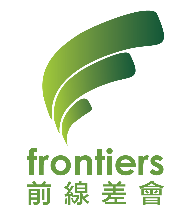 前線差會有限公司前線差會有限公司前線差會有限公司前線差會有限公司前線差會有限公司前線差會有限公司電話Tel.：(852) 2753-7170傳真Fax.：(852) 2771-4771通 訊 地 址：香港九龍中央郵局信箱74060號電郵Email：info@frontiers.org.hkPostal Address:PO Box 74060 KCPO, Hong Kong網址Web：www.frontiers.org.hk前線差會有限公司前線差會有限公司前線差會有限公司前線差會有限公司前線差會有限公司前線差會有限公司電話Tel.：(852) 2753-7170傳真Fax.：(852) 2771-4771通 訊 地 址：香港九龍中央郵局信箱74060號電郵Email：info@frontiers.org.hkPostal Address:PO Box 74060 KCPO, Hong Kong網址Web：www.frontiers.org.hk姓名關係聯絡電話1.2.廣東話
（講、聽）普通話
（講、聽）英語
（講、聽）其他：    （講、聽）流 利普 通欠 佳學院名稱主修學位及內容日期：月/年/　　至　　//　　至　　//　　至　　/職位／工作性質公司／機構日期：月/年/　　至　　//　　至　　//　　至　　/崗位服事對象日期：月/年崗位服事對象日期：月/年/  至　//  至　//  至　//  至　/日期多少天地區籌辦單位性質及內容日期多少天地區籌辦單位性質及內容課程名稱籌辦單位內容簡介日期：月/年/　　至　　//　　至　　//　　至　　//　　至　　/